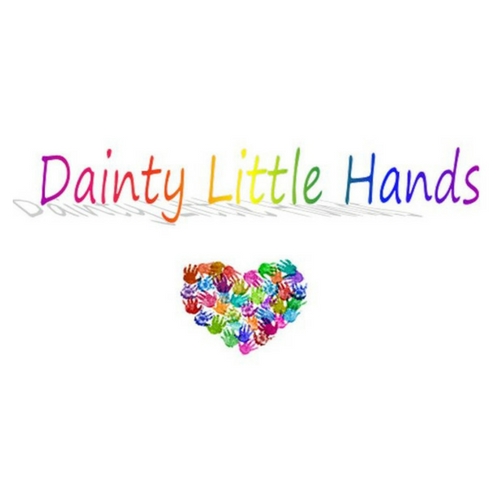 Lost Children PolicyPolicy StatementThe safety of the children is paramount, and Dainty Little Hands Ltd. Out of School Clubs will make every effort to ensure that whilst on outings, all children are closely supervised to ensure they remain safe and within the group. ProcedureIn the extremely unlikely event that a child was to become detached from the group and become lost then we have the following procedure in place.All staff and helpers to be alerted and a search made of the immediate and surrounding areas.Depending on location, others alerted, for example if in a shop then the shop staff.If the search proves negative then parents, police and Ofsted are to be informed.Staff must ensure the welfare, both physical and emotional, of other children in their care.The Club Manager is to provide the police with details of the child and incident.The Club Manager or their deputy to be responsible for gathering all relevant information and liaising with the required authorities and parents.Parents are kindly requested to inform the Club Manager or deputy if there is any risk of abduction from an estranged parent.Staff are unable to prevent a parent taking their own child unless they have been given copies of any legal injunction preventing the parent having access. Please see our Disputed Collections Procedure Policy for further information. Signed:_______Jayne Dainty______________________Date:_______04/08/2021______________________Policy review date:_______03/08/2022______________________